Name____________________________________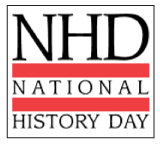 NHD Research Plan:Where and How to Find the Required SourcesTopic:  (Write or paste your topic here.)Keywords:  (List all words that might help in your searches.)Public Library (Name the sources you plan to investigate.)Virtual Library - Online Encyclopedias and Other Secondary Sources
Virtual Library - Primary Sources:
Catalog - Books to reserve:LinksPlus - Books to request from other libraries (if needed):Landmarks (Name the places that might have good websites or experts to interview.)National Parks & Monuments: State Parks: Famous Historical Places:Regional Sources  (Name the resources near the places where your person was active.)Public Libraries in Major Cities:Local Historical Societies and Museums:State Archives:Universities (Name schools near landmarks or where authors of secondary sources teach or have published.)Library of Congress (Go to Library of Congress American Memory or use Google like this: site:loc.gov topic)Many Images Available?Articles?National Archives (Especially good for famous documents)Articles?Documents?Chronicling America (Search American newspapers between 1836-1922.)Many Articles?Google Scholar (Find articles and sometimes even digitized books.)
Can I do this topic?     Yes       No     Or    is there another topic possible? ________________________________